МІНІСТЕРСТВО ОСВІТИ І НАУКИ УКРАЇНИНАЦІОНАЛЬНИЙ УНІВЕРСИТЕТ «ЗАПОРІЗЬКА ПОЛІТЕХНІКА»кафедра кримінального, цивільного та міжнародного права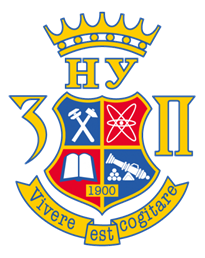 СИЛАБУС НАВЧАЛЬНОЇ ДИСЦИПЛІНИМіжнародне правоОсвітня програма: _____262 правоохоронна діяльність___________________(назва освітньої програми)Спеціальність:              262 правоохоронна діяльність___________________(найменування спеціальності)Галузь знань: 			26  цивільна безпека________________________(найменування галузі знань)Ступінь вищої освіти: ____ Перший (бакалаврський) рівень __(назва ступеня вищої освіти)м. Запоріжжя – 2023 Загальна інформаціяЗагальна інформаціяЗагальна інформаціяЗагальна інформаціяЗагальна інформаціяНазва дисципліниНазва дисципліниМіжнародне право, Цикл вільного вибору студентаМіжнародне право, Цикл вільного вибору студентаМіжнародне право, Цикл вільного вибору студентаРівень вищої освітиРівень вищої освітиПерший (бакалаврський) рівень Перший (бакалаврський) рівень Перший (бакалаврський) рівень ВикладачВикладачТимчук Олексій Леонідовичкандидат юридичних наук, доцент, доцент кафедри кримінального, цивільного та міжнародного праваТимчук Олексій Леонідовичкандидат юридичних наук, доцент, доцент кафедри кримінального, цивільного та міжнародного праваТимчук Олексій Леонідовичкандидат юридичних наук, доцент, доцент кафедри кримінального, цивільного та міжнародного праваКонтактна інформація викладачаКонтактна інформація викладачаТелефон викладача: +380(96) 067-93-11E-mail викладача: lliosa2010@gmail.comАудиторія: 490 АТелефон викладача: +380(96) 067-93-11E-mail викладача: lliosa2010@gmail.comАудиторія: 490 АТелефон викладача: +380(96) 067-93-11E-mail викладача: lliosa2010@gmail.comАудиторія: 490 АОбсяг дисципліниОбсяг дисципліни6 кредитів, 180 годин, (лекції - 28 год., практичні  заняття - 28 год., самостійна робота - 120 год., інд.р – 4 год.); вид контролю – екзамен6 кредитів, 180 годин, (лекції - 28 год., практичні  заняття - 28 год., самостійна робота - 120 год., інд.р – 4 год.); вид контролю – екзамен6 кредитів, 180 годин, (лекції - 28 год., практичні  заняття - 28 год., самостійна робота - 120 год., інд.р – 4 год.); вид контролю – екзаменКонсультаціїКонсультаціїЗгідно з графіком консультаційЗгідно з графіком консультаційЗгідно з графіком консультаційПререквізіти і постреквізіти навчальної дисципліниПререквізіти і постреквізіти навчальної дисципліниПререквізіти і постреквізіти навчальної дисципліниПререквізіти і постреквізіти навчальної дисципліниПререквізіти і постреквізіти навчальної дисципліниПререквізити – фундаментальні юридичні дисципліни – Теорія держави і права. Постреквізити – практика по отриманню професійних вмінь та досвіду професійної діяльності.    Пререквізити – фундаментальні юридичні дисципліни – Теорія держави і права. Постреквізити – практика по отриманню професійних вмінь та досвіду професійної діяльності.    Пререквізити – фундаментальні юридичні дисципліни – Теорія держави і права. Постреквізити – практика по отриманню професійних вмінь та досвіду професійної діяльності.    Пререквізити – фундаментальні юридичні дисципліни – Теорія держави і права. Постреквізити – практика по отриманню професійних вмінь та досвіду професійної діяльності.    Пререквізити – фундаментальні юридичні дисципліни – Теорія держави і права. Постреквізити – практика по отриманню професійних вмінь та досвіду професійної діяльності.    Характеристика навчальної дисципліниХарактеристика навчальної дисципліниХарактеристика навчальної дисципліниХарактеристика навчальної дисципліниХарактеристика навчальної дисципліниСилабус навчальної дисципліни ««Міжнародне право» укладений відповідно до освітньої програми підготовки бакалавра з галузі знань 26 Цивільна безпека, за спеціальністю 262 Правоохоронна діяльність. Навчальна дисципліна «Міжнародне право» охоплює широкий спектр питань, які включають характеристику основних інститутів (правосуб’єктність, територія, визнання, правонаступництво, відповідальність) та провідних галузей сучасного міжнародного права (право міжнародних договорів, право міжнародних організацій, дипломатичне і консульське право, міжнародний захист прав людини, міжнародне морське право, міжнародне гуманітарне право тощо).Згідно з вимогами освітньо-наукової програми здобувачі повинні у результаті вивчення цієї навчальної дисципліни отримати такі загальні компетентності:ЗК1. Здатність застосовувати знання у практичних ситуаціях. ЗК2. Знання та розуміння предметної області та розуміння професійної діяльності. ЗК4. Здатність використовувати інформаційні та комунікаційні технології. ЗК5. Здатність вчитися і оволодівати сучасними знаннями. ЗК6. Усвідомлення рівних можливостей та гендерних проблем. ЗК7. Здатність до адаптації та дії в новій ситуації. ЗК8. Здатність приймати обґрунтовані рішення.Спеціальні (фахові) компетентності:   СК4. Здатність до критичного та системного аналізу правових явищ і застосування набутих знань та навичок у професійній діяльності. СК5. Здатність самостійно збирати та критично опрацьовувати, аналізувати та узагальнювати правову інформацію з різних джерел. СК6. Здатність аналізувати та систематизувати одержані результати, формулювати аргументовані висновки та рекомендації.Очікувані результати навчання з дисципліни  : Зрозуміло і недвозначно доносити власні знання, висновки та аргументацію до фахівців і нефахівців; зокрема, під час публічних виступів, дискусій, проведення занять (РН1); аналізувати умови і причини вчинення правопорушень, визначати шляхи їх усунення (РН5); забезпечувати законність та правопорядок, захист прав та інтересів особистості, суспільства, держави з використанням ефективних методів й засобів забезпечення публічної безпеки і порядку в межах виконання своїх посадових обов’язків (РН8); використовувати у професійній діяльності сучасні інформаційні технології, бази даних та стандартне і спеціалізоване програмне забезпечення (РН9); розробляти та кваліфіковано застосовувати нормативно-правові акти в різних сферах юридичної діяльності, реалізовувати норми матеріального й процесуального права в професійній діяльності (РН11); Надавати кваліфіковані юридичні висновки й консультації в конкретних сферах юридичної діяльності (РН12); відшуковувати необхідну інформацію в спеціальній літературі, базах даних, інших джерелах інформації, аналізувати та об’єктивно оцінювати інформацію (РН13); розробляти та управляти проектами у сфері правоохоронної діяльності та з дотичних міждисциплінарних напрямів, аналізувати вимоги, визначати цілі, завдання, ресурси, строки, виконавців (РН14).Силабус навчальної дисципліни ««Міжнародне право» укладений відповідно до освітньої програми підготовки бакалавра з галузі знань 26 Цивільна безпека, за спеціальністю 262 Правоохоронна діяльність. Навчальна дисципліна «Міжнародне право» охоплює широкий спектр питань, які включають характеристику основних інститутів (правосуб’єктність, територія, визнання, правонаступництво, відповідальність) та провідних галузей сучасного міжнародного права (право міжнародних договорів, право міжнародних організацій, дипломатичне і консульське право, міжнародний захист прав людини, міжнародне морське право, міжнародне гуманітарне право тощо).Згідно з вимогами освітньо-наукової програми здобувачі повинні у результаті вивчення цієї навчальної дисципліни отримати такі загальні компетентності:ЗК1. Здатність застосовувати знання у практичних ситуаціях. ЗК2. Знання та розуміння предметної області та розуміння професійної діяльності. ЗК4. Здатність використовувати інформаційні та комунікаційні технології. ЗК5. Здатність вчитися і оволодівати сучасними знаннями. ЗК6. Усвідомлення рівних можливостей та гендерних проблем. ЗК7. Здатність до адаптації та дії в новій ситуації. ЗК8. Здатність приймати обґрунтовані рішення.Спеціальні (фахові) компетентності:   СК4. Здатність до критичного та системного аналізу правових явищ і застосування набутих знань та навичок у професійній діяльності. СК5. Здатність самостійно збирати та критично опрацьовувати, аналізувати та узагальнювати правову інформацію з різних джерел. СК6. Здатність аналізувати та систематизувати одержані результати, формулювати аргументовані висновки та рекомендації.Очікувані результати навчання з дисципліни  : Зрозуміло і недвозначно доносити власні знання, висновки та аргументацію до фахівців і нефахівців; зокрема, під час публічних виступів, дискусій, проведення занять (РН1); аналізувати умови і причини вчинення правопорушень, визначати шляхи їх усунення (РН5); забезпечувати законність та правопорядок, захист прав та інтересів особистості, суспільства, держави з використанням ефективних методів й засобів забезпечення публічної безпеки і порядку в межах виконання своїх посадових обов’язків (РН8); використовувати у професійній діяльності сучасні інформаційні технології, бази даних та стандартне і спеціалізоване програмне забезпечення (РН9); розробляти та кваліфіковано застосовувати нормативно-правові акти в різних сферах юридичної діяльності, реалізовувати норми матеріального й процесуального права в професійній діяльності (РН11); Надавати кваліфіковані юридичні висновки й консультації в конкретних сферах юридичної діяльності (РН12); відшуковувати необхідну інформацію в спеціальній літературі, базах даних, інших джерелах інформації, аналізувати та об’єктивно оцінювати інформацію (РН13); розробляти та управляти проектами у сфері правоохоронної діяльності та з дотичних міждисциплінарних напрямів, аналізувати вимоги, визначати цілі, завдання, ресурси, строки, виконавців (РН14).Силабус навчальної дисципліни ««Міжнародне право» укладений відповідно до освітньої програми підготовки бакалавра з галузі знань 26 Цивільна безпека, за спеціальністю 262 Правоохоронна діяльність. Навчальна дисципліна «Міжнародне право» охоплює широкий спектр питань, які включають характеристику основних інститутів (правосуб’єктність, територія, визнання, правонаступництво, відповідальність) та провідних галузей сучасного міжнародного права (право міжнародних договорів, право міжнародних організацій, дипломатичне і консульське право, міжнародний захист прав людини, міжнародне морське право, міжнародне гуманітарне право тощо).Згідно з вимогами освітньо-наукової програми здобувачі повинні у результаті вивчення цієї навчальної дисципліни отримати такі загальні компетентності:ЗК1. Здатність застосовувати знання у практичних ситуаціях. ЗК2. Знання та розуміння предметної області та розуміння професійної діяльності. ЗК4. Здатність використовувати інформаційні та комунікаційні технології. ЗК5. Здатність вчитися і оволодівати сучасними знаннями. ЗК6. Усвідомлення рівних можливостей та гендерних проблем. ЗК7. Здатність до адаптації та дії в новій ситуації. ЗК8. Здатність приймати обґрунтовані рішення.Спеціальні (фахові) компетентності:   СК4. Здатність до критичного та системного аналізу правових явищ і застосування набутих знань та навичок у професійній діяльності. СК5. Здатність самостійно збирати та критично опрацьовувати, аналізувати та узагальнювати правову інформацію з різних джерел. СК6. Здатність аналізувати та систематизувати одержані результати, формулювати аргументовані висновки та рекомендації.Очікувані результати навчання з дисципліни  : Зрозуміло і недвозначно доносити власні знання, висновки та аргументацію до фахівців і нефахівців; зокрема, під час публічних виступів, дискусій, проведення занять (РН1); аналізувати умови і причини вчинення правопорушень, визначати шляхи їх усунення (РН5); забезпечувати законність та правопорядок, захист прав та інтересів особистості, суспільства, держави з використанням ефективних методів й засобів забезпечення публічної безпеки і порядку в межах виконання своїх посадових обов’язків (РН8); використовувати у професійній діяльності сучасні інформаційні технології, бази даних та стандартне і спеціалізоване програмне забезпечення (РН9); розробляти та кваліфіковано застосовувати нормативно-правові акти в різних сферах юридичної діяльності, реалізовувати норми матеріального й процесуального права в професійній діяльності (РН11); Надавати кваліфіковані юридичні висновки й консультації в конкретних сферах юридичної діяльності (РН12); відшуковувати необхідну інформацію в спеціальній літературі, базах даних, інших джерелах інформації, аналізувати та об’єктивно оцінювати інформацію (РН13); розробляти та управляти проектами у сфері правоохоронної діяльності та з дотичних міждисциплінарних напрямів, аналізувати вимоги, визначати цілі, завдання, ресурси, строки, виконавців (РН14).Силабус навчальної дисципліни ««Міжнародне право» укладений відповідно до освітньої програми підготовки бакалавра з галузі знань 26 Цивільна безпека, за спеціальністю 262 Правоохоронна діяльність. Навчальна дисципліна «Міжнародне право» охоплює широкий спектр питань, які включають характеристику основних інститутів (правосуб’єктність, територія, визнання, правонаступництво, відповідальність) та провідних галузей сучасного міжнародного права (право міжнародних договорів, право міжнародних організацій, дипломатичне і консульське право, міжнародний захист прав людини, міжнародне морське право, міжнародне гуманітарне право тощо).Згідно з вимогами освітньо-наукової програми здобувачі повинні у результаті вивчення цієї навчальної дисципліни отримати такі загальні компетентності:ЗК1. Здатність застосовувати знання у практичних ситуаціях. ЗК2. Знання та розуміння предметної області та розуміння професійної діяльності. ЗК4. Здатність використовувати інформаційні та комунікаційні технології. ЗК5. Здатність вчитися і оволодівати сучасними знаннями. ЗК6. Усвідомлення рівних можливостей та гендерних проблем. ЗК7. Здатність до адаптації та дії в новій ситуації. ЗК8. Здатність приймати обґрунтовані рішення.Спеціальні (фахові) компетентності:   СК4. Здатність до критичного та системного аналізу правових явищ і застосування набутих знань та навичок у професійній діяльності. СК5. Здатність самостійно збирати та критично опрацьовувати, аналізувати та узагальнювати правову інформацію з різних джерел. СК6. Здатність аналізувати та систематизувати одержані результати, формулювати аргументовані висновки та рекомендації.Очікувані результати навчання з дисципліни  : Зрозуміло і недвозначно доносити власні знання, висновки та аргументацію до фахівців і нефахівців; зокрема, під час публічних виступів, дискусій, проведення занять (РН1); аналізувати умови і причини вчинення правопорушень, визначати шляхи їх усунення (РН5); забезпечувати законність та правопорядок, захист прав та інтересів особистості, суспільства, держави з використанням ефективних методів й засобів забезпечення публічної безпеки і порядку в межах виконання своїх посадових обов’язків (РН8); використовувати у професійній діяльності сучасні інформаційні технології, бази даних та стандартне і спеціалізоване програмне забезпечення (РН9); розробляти та кваліфіковано застосовувати нормативно-правові акти в різних сферах юридичної діяльності, реалізовувати норми матеріального й процесуального права в професійній діяльності (РН11); Надавати кваліфіковані юридичні висновки й консультації в конкретних сферах юридичної діяльності (РН12); відшуковувати необхідну інформацію в спеціальній літературі, базах даних, інших джерелах інформації, аналізувати та об’єктивно оцінювати інформацію (РН13); розробляти та управляти проектами у сфері правоохоронної діяльності та з дотичних міждисциплінарних напрямів, аналізувати вимоги, визначати цілі, завдання, ресурси, строки, виконавців (РН14).Силабус навчальної дисципліни ««Міжнародне право» укладений відповідно до освітньої програми підготовки бакалавра з галузі знань 26 Цивільна безпека, за спеціальністю 262 Правоохоронна діяльність. Навчальна дисципліна «Міжнародне право» охоплює широкий спектр питань, які включають характеристику основних інститутів (правосуб’єктність, територія, визнання, правонаступництво, відповідальність) та провідних галузей сучасного міжнародного права (право міжнародних договорів, право міжнародних організацій, дипломатичне і консульське право, міжнародний захист прав людини, міжнародне морське право, міжнародне гуманітарне право тощо).Згідно з вимогами освітньо-наукової програми здобувачі повинні у результаті вивчення цієї навчальної дисципліни отримати такі загальні компетентності:ЗК1. Здатність застосовувати знання у практичних ситуаціях. ЗК2. Знання та розуміння предметної області та розуміння професійної діяльності. ЗК4. Здатність використовувати інформаційні та комунікаційні технології. ЗК5. Здатність вчитися і оволодівати сучасними знаннями. ЗК6. Усвідомлення рівних можливостей та гендерних проблем. ЗК7. Здатність до адаптації та дії в новій ситуації. ЗК8. Здатність приймати обґрунтовані рішення.Спеціальні (фахові) компетентності:   СК4. Здатність до критичного та системного аналізу правових явищ і застосування набутих знань та навичок у професійній діяльності. СК5. Здатність самостійно збирати та критично опрацьовувати, аналізувати та узагальнювати правову інформацію з різних джерел. СК6. Здатність аналізувати та систематизувати одержані результати, формулювати аргументовані висновки та рекомендації.Очікувані результати навчання з дисципліни  : Зрозуміло і недвозначно доносити власні знання, висновки та аргументацію до фахівців і нефахівців; зокрема, під час публічних виступів, дискусій, проведення занять (РН1); аналізувати умови і причини вчинення правопорушень, визначати шляхи їх усунення (РН5); забезпечувати законність та правопорядок, захист прав та інтересів особистості, суспільства, держави з використанням ефективних методів й засобів забезпечення публічної безпеки і порядку в межах виконання своїх посадових обов’язків (РН8); використовувати у професійній діяльності сучасні інформаційні технології, бази даних та стандартне і спеціалізоване програмне забезпечення (РН9); розробляти та кваліфіковано застосовувати нормативно-правові акти в різних сферах юридичної діяльності, реалізовувати норми матеріального й процесуального права в професійній діяльності (РН11); Надавати кваліфіковані юридичні висновки й консультації в конкретних сферах юридичної діяльності (РН12); відшуковувати необхідну інформацію в спеціальній літературі, базах даних, інших джерелах інформації, аналізувати та об’єктивно оцінювати інформацію (РН13); розробляти та управляти проектами у сфері правоохоронної діяльності та з дотичних міждисциплінарних напрямів, аналізувати вимоги, визначати цілі, завдання, ресурси, строки, виконавців (РН14).Мета вивчення навчальної дисципліниМета вивчення навчальної дисципліниМета вивчення навчальної дисципліниМета вивчення навчальної дисципліниМета вивчення навчальної дисципліниМетою вивчення дисципліни є оволодіння здобувачами вищої освіти ключовими поняттями в сфері міжнародно-правового регулювання, а також розуміння ними основних галузей та інститутів сучасного міжнародного публічного права.Метою вивчення дисципліни є оволодіння здобувачами вищої освіти ключовими поняттями в сфері міжнародно-правового регулювання, а також розуміння ними основних галузей та інститутів сучасного міжнародного публічного права.Метою вивчення дисципліни є оволодіння здобувачами вищої освіти ключовими поняттями в сфері міжнародно-правового регулювання, а також розуміння ними основних галузей та інститутів сучасного міжнародного публічного права.Метою вивчення дисципліни є оволодіння здобувачами вищої освіти ключовими поняттями в сфері міжнародно-правового регулювання, а також розуміння ними основних галузей та інститутів сучасного міжнародного публічного права.Метою вивчення дисципліни є оволодіння здобувачами вищої освіти ключовими поняттями в сфері міжнародно-правового регулювання, а також розуміння ними основних галузей та інститутів сучасного міжнародного публічного права. Завдання вивчення дисципліни Завдання вивчення дисципліни Завдання вивчення дисципліни Завдання вивчення дисципліни Завдання вивчення дисципліниВ результаті вивчення навчальної дисципліни «Міжнародне право» здобувачі повинні розуміти:загальну характеристику міжнародного права; історію розвитку, систему та джерела міжнародного права;основні принципи сучасного міжнародного права;поняття, сутність і види суб’єктів міжнародного права; поняття і види територій в міжнародному праві;визнання та правонаступництво в міжнародному праві;інститут міжнародної відповідальності; основні положення права міжнародних договорів; основні положення права міжнародних організацій;основні положення дипломатичного і консульського права; основні положення міжнародного захисту прав людини; основні положення міжнародного морського права; основні положення міжнародного гуманітарного права.В результаті вивчення навчальної дисципліни «Міжнародне право» здобувачі повинні розуміти:загальну характеристику міжнародного права; історію розвитку, систему та джерела міжнародного права;основні принципи сучасного міжнародного права;поняття, сутність і види суб’єктів міжнародного права; поняття і види територій в міжнародному праві;визнання та правонаступництво в міжнародному праві;інститут міжнародної відповідальності; основні положення права міжнародних договорів; основні положення права міжнародних організацій;основні положення дипломатичного і консульського права; основні положення міжнародного захисту прав людини; основні положення міжнародного морського права; основні положення міжнародного гуманітарного права.В результаті вивчення навчальної дисципліни «Міжнародне право» здобувачі повинні розуміти:загальну характеристику міжнародного права; історію розвитку, систему та джерела міжнародного права;основні принципи сучасного міжнародного права;поняття, сутність і види суб’єктів міжнародного права; поняття і види територій в міжнародному праві;визнання та правонаступництво в міжнародному праві;інститут міжнародної відповідальності; основні положення права міжнародних договорів; основні положення права міжнародних організацій;основні положення дипломатичного і консульського права; основні положення міжнародного захисту прав людини; основні положення міжнародного морського права; основні положення міжнародного гуманітарного права.В результаті вивчення навчальної дисципліни «Міжнародне право» здобувачі повинні розуміти:загальну характеристику міжнародного права; історію розвитку, систему та джерела міжнародного права;основні принципи сучасного міжнародного права;поняття, сутність і види суб’єктів міжнародного права; поняття і види територій в міжнародному праві;визнання та правонаступництво в міжнародному праві;інститут міжнародної відповідальності; основні положення права міжнародних договорів; основні положення права міжнародних організацій;основні положення дипломатичного і консульського права; основні положення міжнародного захисту прав людини; основні положення міжнародного морського права; основні положення міжнародного гуманітарного права.В результаті вивчення навчальної дисципліни «Міжнародне право» здобувачі повинні розуміти:загальну характеристику міжнародного права; історію розвитку, систему та джерела міжнародного права;основні принципи сучасного міжнародного права;поняття, сутність і види суб’єктів міжнародного права; поняття і види територій в міжнародному праві;визнання та правонаступництво в міжнародному праві;інститут міжнародної відповідальності; основні положення права міжнародних договорів; основні положення права міжнародних організацій;основні положення дипломатичного і консульського права; основні положення міжнародного захисту прав людини; основні положення міжнародного морського права; основні положення міжнародного гуманітарного права.Зміст навчальної дисципліниЗміст навчальної дисципліниЗміст навчальної дисципліниЗміст навчальної дисципліниЗміст навчальної дисципліниВ структурному плані зміст навчальної дисципліни поділяється на два змістовних модулів: 1. Загальні засади міжнародного права – 75 годин.2. Основні інститути та галузі міжнародного права – 75 годин.В структурному плані зміст навчальної дисципліни поділяється на два змістовних модулів: 1. Загальні засади міжнародного права – 75 годин.2. Основні інститути та галузі міжнародного права – 75 годин.В структурному плані зміст навчальної дисципліни поділяється на два змістовних модулів: 1. Загальні засади міжнародного права – 75 годин.2. Основні інститути та галузі міжнародного права – 75 годин.В структурному плані зміст навчальної дисципліни поділяється на два змістовних модулів: 1. Загальні засади міжнародного права – 75 годин.2. Основні інститути та галузі міжнародного права – 75 годин.В структурному плані зміст навчальної дисципліни поділяється на два змістовних модулів: 1. Загальні засади міжнародного права – 75 годин.2. Основні інститути та галузі міжнародного права – 75 годин.План вивчення навчальної дисципліниПлан вивчення навчальної дисципліниПлан вивчення навчальної дисципліниПлан вивчення навчальної дисципліниПлан вивчення навчальної дисципліни№ тижняНазва темиНазва темиКількість годин1.Поняття, предмет та система міжнародного праваПоняття, предмет та система міжнародного праваЛекція22Поняття, предмет та система міжнародного праваПоняття, предмет та система міжнародного праваПрактика22Норми, джерела та кодифікація міжнародного праваНорми, джерела та кодифікація міжнародного праваЛекція 23Норми, джерела та кодифікація міжнародного праваНорми, джерела та кодифікація міжнародного праваПрактика23Основні принципи міжнародного праваОсновні принципи міжнародного праваЛекція24Основні принципи міжнародного праваОсновні принципи міжнародного праваПрактика24Суб’єкти міжнародного праваСуб’єкти міжнародного праваЛекція25Суб’єкти міжнародного праваСуб’єкти міжнародного праваПрактика25Визнання і правонаступництво в міжнародному правіВизнання і правонаступництво в міжнародному правіЛекція26Визнання і правонаступництво в міжнародному правіВизнання і правонаступництво в міжнародному правіПрактика26Територія в міжнародному правіТериторія в міжнародному правіЛекція27Територія в міжнародному правіТериторія в міжнародному правіПрактика27Міжнародно-правові питання громадянстваМіжнародно-правові питання громадянстваЛекція28Міжнародно-правові питання громадянстваМіжнародно-правові питання громадянстваПрактика28Право міжнародних договорівПраво міжнародних договорівЛекція29Право міжнародних договорівПраво міжнародних договорівПрактика29Право міжнародних організаційПраво міжнародних організаційЛекція210Право міжнародних організаційПраво міжнародних організаційПрактика210Право зовнішніх зносинПраво зовнішніх зносинЛекція211Право зовнішніх зносинПраво зовнішніх зносинПрактика211Міжнародний захист прав людиниМіжнародний захист прав людиниЛекція212Міжнародний захист прав людиниМіжнародний захист прав людиниПрактика212Відповідальність у міжнародному правіВідповідальність у міжнародному правіЛекція213Відповідальність у міжнародному правіВідповідальність у міжнародному правіПрактика213Міжнародне гуманітарне правоМіжнародне гуманітарне правоЛекція214Міжнародне гуманітарне правоМіжнародне гуманітарне правоПрактика214Міжнародне морське правоМіжнародне морське правоЛекція215Міжнародне морське правоМіжнародне морське правоПрактика2Самостійна роботаСамостійна роботаСамостійна роботаСамостійна роботаСамостійна роботаСамостійна робота здобувачів є складовою навчального процесу. Головною метою самостійної роботи є засвоєння навчального матеріалу, розвиток у здобувачів мислення і формування у них свідомості.Самостійна робота здобувачів передбачає також виступи на наукових конференціях (друковані тези); участь у Інтернет-конференціях;  реферат з теми (модуля) або вузької проблематики; написання есе, творчих завдань тощо.Самостійна робота здобувачів є складовою навчального процесу. Головною метою самостійної роботи є засвоєння навчального матеріалу, розвиток у здобувачів мислення і формування у них свідомості.Самостійна робота здобувачів передбачає також виступи на наукових конференціях (друковані тези); участь у Інтернет-конференціях;  реферат з теми (модуля) або вузької проблематики; написання есе, творчих завдань тощо.Самостійна робота здобувачів є складовою навчального процесу. Головною метою самостійної роботи є засвоєння навчального матеріалу, розвиток у здобувачів мислення і формування у них свідомості.Самостійна робота здобувачів передбачає також виступи на наукових конференціях (друковані тези); участь у Інтернет-конференціях;  реферат з теми (модуля) або вузької проблематики; написання есе, творчих завдань тощо.Самостійна робота здобувачів є складовою навчального процесу. Головною метою самостійної роботи є засвоєння навчального матеріалу, розвиток у здобувачів мислення і формування у них свідомості.Самостійна робота здобувачів передбачає також виступи на наукових конференціях (друковані тези); участь у Інтернет-конференціях;  реферат з теми (модуля) або вузької проблематики; написання есе, творчих завдань тощо.Самостійна робота здобувачів є складовою навчального процесу. Головною метою самостійної роботи є засвоєння навчального матеріалу, розвиток у здобувачів мислення і формування у них свідомості.Самостійна робота здобувачів передбачає також виступи на наукових конференціях (друковані тези); участь у Інтернет-конференціях;  реферат з теми (модуля) або вузької проблематики; написання есе, творчих завдань тощо.Система та критерії оцінювання курсуСистема та критерії оцінювання курсуСистема та критерії оцінювання курсуСистема та критерії оцінювання курсуСистема та критерії оцінювання курсуКонтроль успішності здобувачів, як сукупність усвідомлених дій, спрямованих на отримання відомостей про рівень опанування ним програмного матеріалу, оволодіння теоретичними знаннями та практичними навичками і вміннями, що необхідні для виконання завдань професійної діяльності, є важливою ланкою навчального процесу. Формами контролю, що використовується при перевірці (виявлені знань, умінь та навичок), оцінювані (вимірювані знань, умінь, навичок) та обліку (фіксування) одержаних  результатів є поточний, рубіжний (модульний) та підсумковий контролі. Поточний контроль знань, вмінь та навичок пов’язаний з усіма видами навчальної роботи і спонукає здобувачів готуватись до занять систематично і планомірно, накопичуючи тим самим максимально можливу суму балів за встановлений період навчання (модуль, семестр тощо). Рубіжний (модульний) контроль знань, вмінь та навичок є показником якості вивчення окремих розділів, тем і пов'язаних з цим пізнавальних, методичних, психологічних і організаційних якостей здобувачів. Підсумковий контроль являє формою перевірки здобувачів щодо оцінки набутих ними тих компетентностей, що передбачені освітньою програмою.З основних форм організації перевірки знань, навичок і вмінь (індивідуальна, фронтальна і групова) використовуються індивідуальна та групова. Для реалізації цих форм перевірки, залежно від форми контролю, використовують такі методи, як усне опитування (виконання завдань для виступу на семінарському занятті), письмовий контроль (перевірка виконаних групою модульних контрольних робіт), презентаційний контроль (перевірка підготовлених презентаційних та відеоматеріалів), тестовий контроль (перевірка тестів) письмово або ж за допомогою комп’ютерних технологій.Результати навчання здобувача оцінюються за двобальною шкалою «зараховано – не зараховано». Шляхом перевірки виконаних здобувачем завдань (робіт) та усного опитування, викладач визначає достатність рівня знань здобувача вищої освіти за кожною темою. У разі успішного захисту всіх видів робіт виставляється оцінка «зараховано».Контроль успішності здобувачів, як сукупність усвідомлених дій, спрямованих на отримання відомостей про рівень опанування ним програмного матеріалу, оволодіння теоретичними знаннями та практичними навичками і вміннями, що необхідні для виконання завдань професійної діяльності, є важливою ланкою навчального процесу. Формами контролю, що використовується при перевірці (виявлені знань, умінь та навичок), оцінювані (вимірювані знань, умінь, навичок) та обліку (фіксування) одержаних  результатів є поточний, рубіжний (модульний) та підсумковий контролі. Поточний контроль знань, вмінь та навичок пов’язаний з усіма видами навчальної роботи і спонукає здобувачів готуватись до занять систематично і планомірно, накопичуючи тим самим максимально можливу суму балів за встановлений період навчання (модуль, семестр тощо). Рубіжний (модульний) контроль знань, вмінь та навичок є показником якості вивчення окремих розділів, тем і пов'язаних з цим пізнавальних, методичних, психологічних і організаційних якостей здобувачів. Підсумковий контроль являє формою перевірки здобувачів щодо оцінки набутих ними тих компетентностей, що передбачені освітньою програмою.З основних форм організації перевірки знань, навичок і вмінь (індивідуальна, фронтальна і групова) використовуються індивідуальна та групова. Для реалізації цих форм перевірки, залежно від форми контролю, використовують такі методи, як усне опитування (виконання завдань для виступу на семінарському занятті), письмовий контроль (перевірка виконаних групою модульних контрольних робіт), презентаційний контроль (перевірка підготовлених презентаційних та відеоматеріалів), тестовий контроль (перевірка тестів) письмово або ж за допомогою комп’ютерних технологій.Результати навчання здобувача оцінюються за двобальною шкалою «зараховано – не зараховано». Шляхом перевірки виконаних здобувачем завдань (робіт) та усного опитування, викладач визначає достатність рівня знань здобувача вищої освіти за кожною темою. У разі успішного захисту всіх видів робіт виставляється оцінка «зараховано».Контроль успішності здобувачів, як сукупність усвідомлених дій, спрямованих на отримання відомостей про рівень опанування ним програмного матеріалу, оволодіння теоретичними знаннями та практичними навичками і вміннями, що необхідні для виконання завдань професійної діяльності, є важливою ланкою навчального процесу. Формами контролю, що використовується при перевірці (виявлені знань, умінь та навичок), оцінювані (вимірювані знань, умінь, навичок) та обліку (фіксування) одержаних  результатів є поточний, рубіжний (модульний) та підсумковий контролі. Поточний контроль знань, вмінь та навичок пов’язаний з усіма видами навчальної роботи і спонукає здобувачів готуватись до занять систематично і планомірно, накопичуючи тим самим максимально можливу суму балів за встановлений період навчання (модуль, семестр тощо). Рубіжний (модульний) контроль знань, вмінь та навичок є показником якості вивчення окремих розділів, тем і пов'язаних з цим пізнавальних, методичних, психологічних і організаційних якостей здобувачів. Підсумковий контроль являє формою перевірки здобувачів щодо оцінки набутих ними тих компетентностей, що передбачені освітньою програмою.З основних форм організації перевірки знань, навичок і вмінь (індивідуальна, фронтальна і групова) використовуються індивідуальна та групова. Для реалізації цих форм перевірки, залежно від форми контролю, використовують такі методи, як усне опитування (виконання завдань для виступу на семінарському занятті), письмовий контроль (перевірка виконаних групою модульних контрольних робіт), презентаційний контроль (перевірка підготовлених презентаційних та відеоматеріалів), тестовий контроль (перевірка тестів) письмово або ж за допомогою комп’ютерних технологій.Результати навчання здобувача оцінюються за двобальною шкалою «зараховано – не зараховано». Шляхом перевірки виконаних здобувачем завдань (робіт) та усного опитування, викладач визначає достатність рівня знань здобувача вищої освіти за кожною темою. У разі успішного захисту всіх видів робіт виставляється оцінка «зараховано».Контроль успішності здобувачів, як сукупність усвідомлених дій, спрямованих на отримання відомостей про рівень опанування ним програмного матеріалу, оволодіння теоретичними знаннями та практичними навичками і вміннями, що необхідні для виконання завдань професійної діяльності, є важливою ланкою навчального процесу. Формами контролю, що використовується при перевірці (виявлені знань, умінь та навичок), оцінювані (вимірювані знань, умінь, навичок) та обліку (фіксування) одержаних  результатів є поточний, рубіжний (модульний) та підсумковий контролі. Поточний контроль знань, вмінь та навичок пов’язаний з усіма видами навчальної роботи і спонукає здобувачів готуватись до занять систематично і планомірно, накопичуючи тим самим максимально можливу суму балів за встановлений період навчання (модуль, семестр тощо). Рубіжний (модульний) контроль знань, вмінь та навичок є показником якості вивчення окремих розділів, тем і пов'язаних з цим пізнавальних, методичних, психологічних і організаційних якостей здобувачів. Підсумковий контроль являє формою перевірки здобувачів щодо оцінки набутих ними тих компетентностей, що передбачені освітньою програмою.З основних форм організації перевірки знань, навичок і вмінь (індивідуальна, фронтальна і групова) використовуються індивідуальна та групова. Для реалізації цих форм перевірки, залежно від форми контролю, використовують такі методи, як усне опитування (виконання завдань для виступу на семінарському занятті), письмовий контроль (перевірка виконаних групою модульних контрольних робіт), презентаційний контроль (перевірка підготовлених презентаційних та відеоматеріалів), тестовий контроль (перевірка тестів) письмово або ж за допомогою комп’ютерних технологій.Результати навчання здобувача оцінюються за двобальною шкалою «зараховано – не зараховано». Шляхом перевірки виконаних здобувачем завдань (робіт) та усного опитування, викладач визначає достатність рівня знань здобувача вищої освіти за кожною темою. У разі успішного захисту всіх видів робіт виставляється оцінка «зараховано».Контроль успішності здобувачів, як сукупність усвідомлених дій, спрямованих на отримання відомостей про рівень опанування ним програмного матеріалу, оволодіння теоретичними знаннями та практичними навичками і вміннями, що необхідні для виконання завдань професійної діяльності, є важливою ланкою навчального процесу. Формами контролю, що використовується при перевірці (виявлені знань, умінь та навичок), оцінювані (вимірювані знань, умінь, навичок) та обліку (фіксування) одержаних  результатів є поточний, рубіжний (модульний) та підсумковий контролі. Поточний контроль знань, вмінь та навичок пов’язаний з усіма видами навчальної роботи і спонукає здобувачів готуватись до занять систематично і планомірно, накопичуючи тим самим максимально можливу суму балів за встановлений період навчання (модуль, семестр тощо). Рубіжний (модульний) контроль знань, вмінь та навичок є показником якості вивчення окремих розділів, тем і пов'язаних з цим пізнавальних, методичних, психологічних і організаційних якостей здобувачів. Підсумковий контроль являє формою перевірки здобувачів щодо оцінки набутих ними тих компетентностей, що передбачені освітньою програмою.З основних форм організації перевірки знань, навичок і вмінь (індивідуальна, фронтальна і групова) використовуються індивідуальна та групова. Для реалізації цих форм перевірки, залежно від форми контролю, використовують такі методи, як усне опитування (виконання завдань для виступу на семінарському занятті), письмовий контроль (перевірка виконаних групою модульних контрольних робіт), презентаційний контроль (перевірка підготовлених презентаційних та відеоматеріалів), тестовий контроль (перевірка тестів) письмово або ж за допомогою комп’ютерних технологій.Результати навчання здобувача оцінюються за двобальною шкалою «зараховано – не зараховано». Шляхом перевірки виконаних здобувачем завдань (робіт) та усного опитування, викладач визначає достатність рівня знань здобувача вищої освіти за кожною темою. У разі успішного захисту всіх видів робіт виставляється оцінка «зараховано».Політика курсуПолітика курсуПолітика курсуПолітика курсуПолітика курсуПолітика щодо відвідування. Відвідування є обов’язковим. Допускається пропуски занять з поважних причин (наприклад, лікарняні, стажування, мобільність, індивідуальний графік тощо), які підтверджуються документально. Відпрацювання пропущених занять проводяться згідно графіку консультацій викладачів на кафедрі або ж при необхідності в режимі он-лайн на платформі Zoom. Політика щодо проведення аудиторних занять. Під час проведення аудиторних занять слід дотримуватися встановленого порядку, брати активну участь в обговоренні  запропонованих питань, висловлюючи та відстоюючи власну думку, виказуючи повагу та толерантність до чужої думки. Мобільні пристрої можна використовувати під час проведення аудиторних занять лише з дозволу викладача. За «гострої» потреби дозволяється залишати аудиторію на короткий час.Політика щодо академічної доброчесності спрямована на самостійне виконання навчальних завдань, завдань поточного та підсумкового контролю результатів навчання (для осіб з особливим освітніми потребами ця вимога застосовується з урахуванням їх індивідуальних потреб і можливостей); посилання на джерела інформації у разі використання ідей, тверджень, відомостей; дотримання норм законодавства про авторське право; надання достовірної інформації про результати власної навчальної (наукової, творчої) діяльності визначених Кодексом академічної доброчесності Національного університету «Запорізької політехніки» від 29.06.2021 р. (Див. URL: https://zp.edu.ua/uploads/dept_nm/Nakaz_N253_vid_29.06.21.pdf).Політика щодо конфіденційності та захисту персональних даних. Обмін персональними даними між викладачем і здобувачем вищої освіти в межах вивчення дисципліни, їх використання відбувається на основі закону України «Про захист персональних даних» (Див. URL: https://zakon.rada.gov.ua/laws/show/2297-17#Text). Політика щодо відвідування. Відвідування є обов’язковим. Допускається пропуски занять з поважних причин (наприклад, лікарняні, стажування, мобільність, індивідуальний графік тощо), які підтверджуються документально. Відпрацювання пропущених занять проводяться згідно графіку консультацій викладачів на кафедрі або ж при необхідності в режимі он-лайн на платформі Zoom. Політика щодо проведення аудиторних занять. Під час проведення аудиторних занять слід дотримуватися встановленого порядку, брати активну участь в обговоренні  запропонованих питань, висловлюючи та відстоюючи власну думку, виказуючи повагу та толерантність до чужої думки. Мобільні пристрої можна використовувати під час проведення аудиторних занять лише з дозволу викладача. За «гострої» потреби дозволяється залишати аудиторію на короткий час.Політика щодо академічної доброчесності спрямована на самостійне виконання навчальних завдань, завдань поточного та підсумкового контролю результатів навчання (для осіб з особливим освітніми потребами ця вимога застосовується з урахуванням їх індивідуальних потреб і можливостей); посилання на джерела інформації у разі використання ідей, тверджень, відомостей; дотримання норм законодавства про авторське право; надання достовірної інформації про результати власної навчальної (наукової, творчої) діяльності визначених Кодексом академічної доброчесності Національного університету «Запорізької політехніки» від 29.06.2021 р. (Див. URL: https://zp.edu.ua/uploads/dept_nm/Nakaz_N253_vid_29.06.21.pdf).Політика щодо конфіденційності та захисту персональних даних. Обмін персональними даними між викладачем і здобувачем вищої освіти в межах вивчення дисципліни, їх використання відбувається на основі закону України «Про захист персональних даних» (Див. URL: https://zakon.rada.gov.ua/laws/show/2297-17#Text). Політика щодо відвідування. Відвідування є обов’язковим. Допускається пропуски занять з поважних причин (наприклад, лікарняні, стажування, мобільність, індивідуальний графік тощо), які підтверджуються документально. Відпрацювання пропущених занять проводяться згідно графіку консультацій викладачів на кафедрі або ж при необхідності в режимі он-лайн на платформі Zoom. Політика щодо проведення аудиторних занять. Під час проведення аудиторних занять слід дотримуватися встановленого порядку, брати активну участь в обговоренні  запропонованих питань, висловлюючи та відстоюючи власну думку, виказуючи повагу та толерантність до чужої думки. Мобільні пристрої можна використовувати під час проведення аудиторних занять лише з дозволу викладача. За «гострої» потреби дозволяється залишати аудиторію на короткий час.Політика щодо академічної доброчесності спрямована на самостійне виконання навчальних завдань, завдань поточного та підсумкового контролю результатів навчання (для осіб з особливим освітніми потребами ця вимога застосовується з урахуванням їх індивідуальних потреб і можливостей); посилання на джерела інформації у разі використання ідей, тверджень, відомостей; дотримання норм законодавства про авторське право; надання достовірної інформації про результати власної навчальної (наукової, творчої) діяльності визначених Кодексом академічної доброчесності Національного університету «Запорізької політехніки» від 29.06.2021 р. (Див. URL: https://zp.edu.ua/uploads/dept_nm/Nakaz_N253_vid_29.06.21.pdf).Політика щодо конфіденційності та захисту персональних даних. Обмін персональними даними між викладачем і здобувачем вищої освіти в межах вивчення дисципліни, їх використання відбувається на основі закону України «Про захист персональних даних» (Див. URL: https://zakon.rada.gov.ua/laws/show/2297-17#Text). Політика щодо відвідування. Відвідування є обов’язковим. Допускається пропуски занять з поважних причин (наприклад, лікарняні, стажування, мобільність, індивідуальний графік тощо), які підтверджуються документально. Відпрацювання пропущених занять проводяться згідно графіку консультацій викладачів на кафедрі або ж при необхідності в режимі он-лайн на платформі Zoom. Політика щодо проведення аудиторних занять. Під час проведення аудиторних занять слід дотримуватися встановленого порядку, брати активну участь в обговоренні  запропонованих питань, висловлюючи та відстоюючи власну думку, виказуючи повагу та толерантність до чужої думки. Мобільні пристрої можна використовувати під час проведення аудиторних занять лише з дозволу викладача. За «гострої» потреби дозволяється залишати аудиторію на короткий час.Політика щодо академічної доброчесності спрямована на самостійне виконання навчальних завдань, завдань поточного та підсумкового контролю результатів навчання (для осіб з особливим освітніми потребами ця вимога застосовується з урахуванням їх індивідуальних потреб і можливостей); посилання на джерела інформації у разі використання ідей, тверджень, відомостей; дотримання норм законодавства про авторське право; надання достовірної інформації про результати власної навчальної (наукової, творчої) діяльності визначених Кодексом академічної доброчесності Національного університету «Запорізької політехніки» від 29.06.2021 р. (Див. URL: https://zp.edu.ua/uploads/dept_nm/Nakaz_N253_vid_29.06.21.pdf).Політика щодо конфіденційності та захисту персональних даних. Обмін персональними даними між викладачем і здобувачем вищої освіти в межах вивчення дисципліни, їх використання відбувається на основі закону України «Про захист персональних даних» (Див. URL: https://zakon.rada.gov.ua/laws/show/2297-17#Text). Політика щодо відвідування. Відвідування є обов’язковим. Допускається пропуски занять з поважних причин (наприклад, лікарняні, стажування, мобільність, індивідуальний графік тощо), які підтверджуються документально. Відпрацювання пропущених занять проводяться згідно графіку консультацій викладачів на кафедрі або ж при необхідності в режимі он-лайн на платформі Zoom. Політика щодо проведення аудиторних занять. Під час проведення аудиторних занять слід дотримуватися встановленого порядку, брати активну участь в обговоренні  запропонованих питань, висловлюючи та відстоюючи власну думку, виказуючи повагу та толерантність до чужої думки. Мобільні пристрої можна використовувати під час проведення аудиторних занять лише з дозволу викладача. За «гострої» потреби дозволяється залишати аудиторію на короткий час.Політика щодо академічної доброчесності спрямована на самостійне виконання навчальних завдань, завдань поточного та підсумкового контролю результатів навчання (для осіб з особливим освітніми потребами ця вимога застосовується з урахуванням їх індивідуальних потреб і можливостей); посилання на джерела інформації у разі використання ідей, тверджень, відомостей; дотримання норм законодавства про авторське право; надання достовірної інформації про результати власної навчальної (наукової, творчої) діяльності визначених Кодексом академічної доброчесності Національного університету «Запорізької політехніки» від 29.06.2021 р. (Див. URL: https://zp.edu.ua/uploads/dept_nm/Nakaz_N253_vid_29.06.21.pdf).Політика щодо конфіденційності та захисту персональних даних. Обмін персональними даними між викладачем і здобувачем вищої освіти в межах вивчення дисципліни, їх використання відбувається на основі закону України «Про захист персональних даних» (Див. URL: https://zakon.rada.gov.ua/laws/show/2297-17#Text). 